Резюме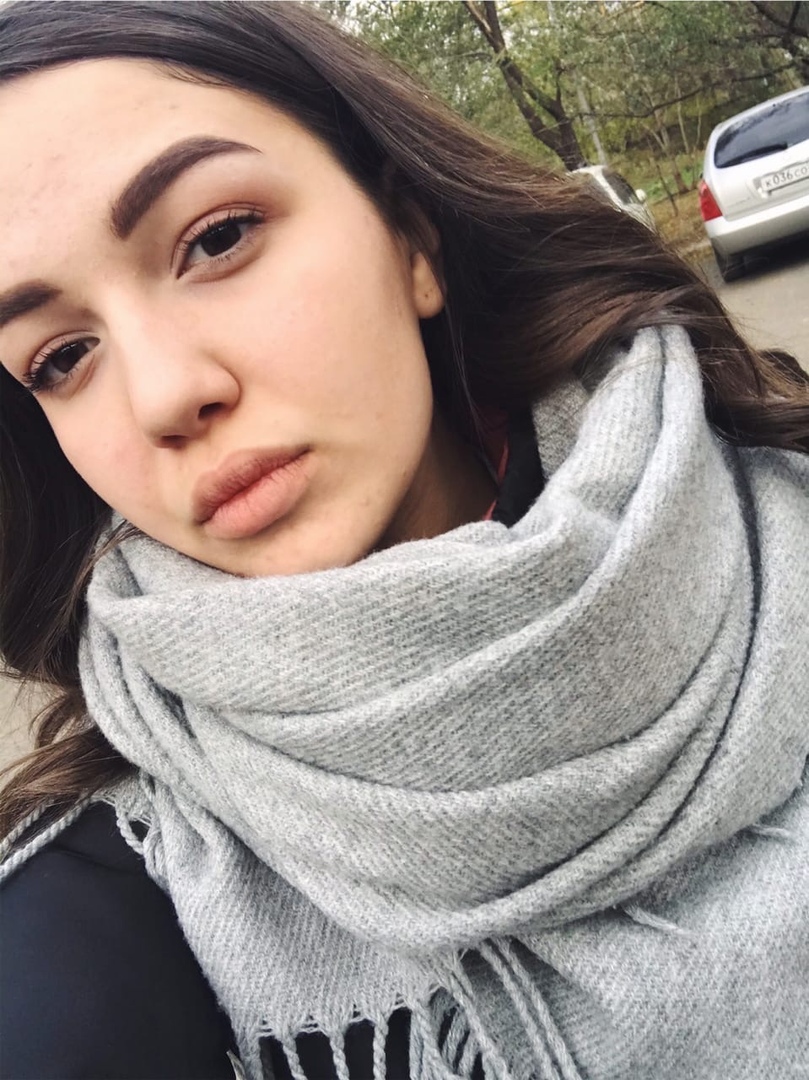 Филимонова Владислава АнтоновнаДата рождения: 04.12.2000гАдрес проживания: Пионерская 64/2Телефон: 89842985989Цель: Получение должности официанта, администратора общественного питанияОбразование: 2016 – 2020г  Колледж технологии и сервиса, по специальности  менеджер общественного питания.Опыт работы: повар – бармен в кафе «HOTDOGGER» с 14.10.2018  по 17.10.2019Навыки: организация и проведение банкетов, ведение и учёт кассы.Профессиональные навыки:  навыки работы с электронной почтой,  уверенный пользователь ПК: MsOffice, навыки поиска информации сети ИнтернетЛичные качества: умение убеждать, трудолюбие, внимательность, умение работать в команде, неконфликтность.